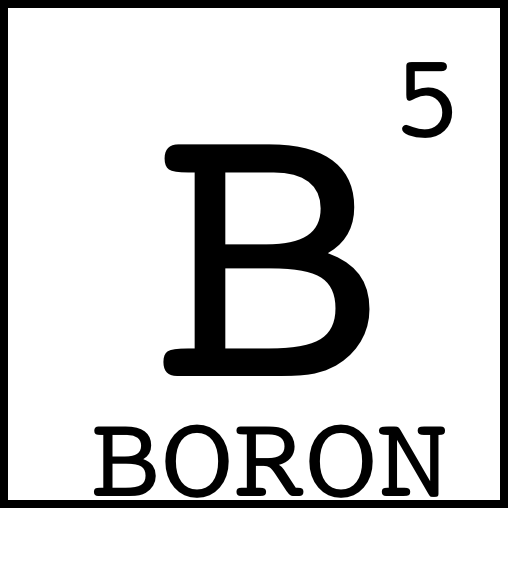 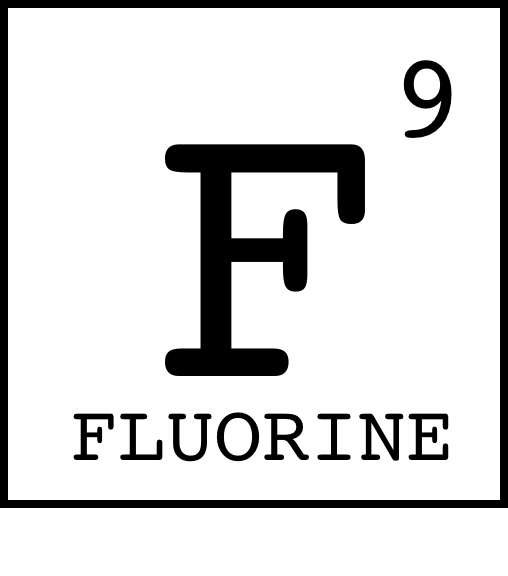 Chemistry GossipWrite the chemical symbols for the elements found in each question.I bet that outfit is made of Copper and Tellurium, because it is so…

______________________________________________________
Did you hear that Oxygen is going out with Magnesium?

______________________________________________________
Sulfur, Tungsten, and Silver, they’ve got so much…

______________________________________________________
Are you friends with Nitrogen and Oxygen?

______________________________________________________
I saw Sulfur, Uranium, and Phosphorus and asked…

______________________________________________________
Ruthenium saw Oxygen and Potassium and asked…

______________________________________________________
Have you heard? Lutetium and Vanadium are in…

______________________________________________________
Hydrogen and Iodine really know how to get a conversation going…

______________________________________________________
I heard that Sulfur was going out with Oxygen, but then Tungsten, Hydrogen, and Astatine were like…

______________________________________________________
I guess I’ll TTYL, Atomic Number of Beryllium, Sulfur, Uranium, Rhenium.
______________________________________________________